Publicado en Madrid el 22/03/2019 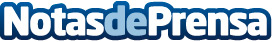 Aplazame triplica su apuesta por la flexibilidad y ofrece financiación hasta 36 meses a sus clientesAplazame, la solución de financiación instantánea del grupo WiZink Bank, se convierte así en la única propuesta del mercado que concede créditos en tiempo real hasta 3 años con la robustez de un bancoDatos de contacto:Irene MartínezNota de prensa publicada en: https://www.notasdeprensa.es/aplazame-triplica-su-apuesta-por-la Categorias: Finanzas Emprendedores E-Commerce Recursos humanos http://www.notasdeprensa.es